Take a Mindful Moment via YouTubeHelp UVA Go Green!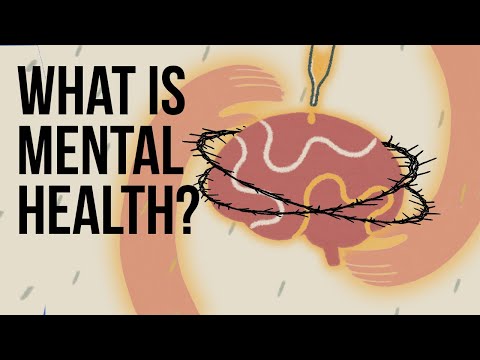 Note this Week’s AnnouncementsPre-Entrance Health Form: Please make arrangements to complete any remaining health requirements. It is mandatory to satisfy all health requirements by August 1st.UVA Health & Cville Free Clinic Orientations will be on Tuesday, June 28th starting at 2:30pm.Monday, July 4th: No classes will be held.Save the Dates: We’ll be hosting some afternoon sessions on July 6th, July 25th, and August 3rd. Student Council Nominations! Refer to Student Handbook for a list of job descriptions- nominate yourself or others for specific roles by emailing postbac@virginia.edu. We’ll compile nominees for a voting ballot.COVID Precautions: Although there isn’t a University mask mandate, wearing PPE when in class/review sessions may help limit transmission. See previous email with message from Chem Dept Chair, Professor Venton for more info.Journal on a Reflection Question (taken directly from medical school secondary applications)What does a collaborative learning environment mean to you?